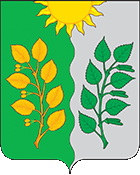 АДМИНИСТРАЦИЯ СЕЛЬСКОГО ПОСЕЛЕНИЯ СУХАЯ ВЯЗОВКА МУНИЦИПАЛЬНОГО РАЙОНА ВОЛЖСКИЙ САМАРСКОЙ ОБЛАСТИ                                           ПОСТАНОВЛЕНИЕ                                   от  28.03.2017 года  № 16 Об утверждении порядка формирования, ведения, обязательного опубликования перечня муниципального имущества, свободного от прав третьих лиц (за исключением имущественных прав субъектов малого и среднего предпринимательства), предназначенного для предоставления во владение и (или) пользование субъектам малого и среднего предпринимательства и организациям, образующим инфраструктуру поддержки субъектов малого и среднего предпринимательства, порядка и условий предоставления в аренду включенного в указанный перечень имуществаВ соответствии со статьей 7 Федерального закона от 06.10.2003 г. № 131-ФЗ «Об общих принципах организации местного самоуправления в Российской Федерации», статьей 18 Федерального закона от 24.07.2007 N 209-ФЗ "О развитии малого и среднего предпринимательства в Российской Федерации", руководствуясь Уставом  сельского поселения Сухая Вязовка Администрация сельского поселения Сухая ВязовкаПОСТАНОВЛЯЕТ:1.Утвердить Порядок формирования, ведения, обязательного опубликования перечня муниципального имущества, свободного от прав третьих лиц (за исключением имущественных прав субъектов малого и среднего предпринимательства), предназначенного для предоставления во владение и (или) пользование субъектам малого и среднего предпринимательства и организациям, образующим инфраструктуру поддержки субъектов малого и среднего предпринимательства, согласно приложению №1 к настоящему  Постановлению.
2.Утвердить Порядок и условия предоставления муниципального имущества, свободного от прав третьих лиц (за исключением имущественных прав субъектов малого и среднего предпринимательства), предназначенного для предоставления во владение и (или) пользование субъектам малого и среднего предпринимательства и организациям, образующим инфраструктуру поддержки субъектов малого и среднего предпринимательства, согласно приложению № 2 к настоящему Постановлению.
3.Контроль за исполнением настоящего Постановления оставляю за собой.
4.Настоящее Постановление вступает в силу после опубликования.
5.Настоящее Постановление опубликовать в информационном вестнике сельского поселения «Вести сельского поселения Сухая Вязовка и  разместить на официальном сайте администрации сельского поселения в сети интернет.Глава сельского поселенияСухая Вязовка:                                                          Н.А.КудрявцеваПРИЛОЖЕНИЕ 1к постановлению
от 28.03.2017 г. №  16ПОРЯДОК
формирования, ведения, обязательного опубликования перечня муниципального имущества, свободного от прав третьих лиц (за исключением имущественных прав субъектов малого и среднего предпринимательства), предназначенного для предоставления во владение и (или) пользование субъектам малого и среднего предпринимательства и организациям, образующим инфраструктуру поддержки субъектов малого и среднего предпринимательстваI. Общие положения1.1. Порядок формирования, ведения, обязательного опубликования перечня муниципального имущества, свободного от прав третьих лиц (за исключением имущественных прав субъектов малого и среднего предпринимательства), предназначенного для предоставления во владение и (или) пользование субъектам малого и среднего предпринимательства и организациям, образующим инфраструктуру поддержки субъектов малого и среднего предпринимательства, разработан в соответствии с Федеральными законами от 26 июля 2006 г. N 135-ФЗ "О защите конкуренции", от 24 июля 2007 г. N 209-ФЗ "О развитии малого и среднего предпринимательства в Российской Федерации", от 22 июля 2008 г. N 159-ФЗ "Об особенностях отчуждения недвижимого имущества, находящегося в государственной собственности субъектов Российской Федерации или в муниципальной собственности и арендуемого субъектами малого и среднего предпринимательства, и о внесении изменений в отдельные законодательные акты Российской Федерации" и определяет порядок формирования, ведения, обязательного опубликования перечня муниципального имущества для передачи в пользование по целевому назначению субъектам малого и среднего предпринимательства и организациям, образующим инфраструктуру поддержки субъектов малого и среднего предпринимательства (далее - Перечень).
1.2. Перечень формируется в целях оказания имущественной поддержки субъектам малого и среднего предпринимательства и организациям, образующим инфраструктуру поддержки субъектов малого и среднего предпринимательства, в виде передачи объектов муниципального имущества (далее - Объекты) в пользование по целевому назначению на долгосрочной основе (в том числе по льготным ставкам арендной платы).
1.3. Объекты, включенные в Перечень и переданные в пользование по целевому назначению субъектам малого и среднего предпринимательства и организациям, образующим инфраструктуру поддержки субъектов малого и среднего предпринимательства, не подлежат продаже, в том числе отчуждению в собственность субъектов малого и среднего предпринимательства, арендующих такие Объекты, переуступке прав пользования ими, передаче прав пользования ими в залог и внесению прав пользования такими Объектами в уставный капитал любых других субъектов хозяйственной деятельности, за исключением возмездного отчуждения такого имущества в собственность субъектов малого и среднего предпринимательства в соответствии с частью 2.1 статьи 9 Федерального закона от 22 июля 2008 года N 159-ФЗ "Об особенностях отчуждения недвижимого имущества, находящегося в государственной собственности субъектов Российской Федерации или в муниципальной собственности и арендуемого субъектами малого и среднего предпринимательства, и о внесении изменений в отдельные законодательные акты Российской Федерации".II. Формирование Перечня2.1. Формирование Перечня производится на основании:
– обращения субъекта малого и среднего предпринимательства в Администрацию  сельского поселения Сухая Вязовка;
- по инициативе Администрации  сельского поселения Сухая Вязовка.
Предоставленные обращения должны содержать обоснование целесообразности включения (исключения) объектов муниципальной собственности в перечень муниципального имущества с указанием характеристики объектов (наименование, местонахождение объекта, площадь, назначение и т.п.) и видов деятельности, осуществляемых субъектами малого и среднего предпринимательства.
2.2.В Перечень включаются:
- отдельно стоящие нежилые здания;
- встроенные нежилые помещения;
- земельные участки;
- сооружения;
- строения;
- движимое имущество, в том числе оборудование, машины, механизмы, установки, транспортные средства, инвентарь, инструменты.
Имущество используется на возмездной основе, безвозмездной основе или на льготных условиях.
Указанное имущество должно использоваться по целевому назначению.
2.3. Условия внесения имущества в Перечень:
- наличие государственной регистрации права собственности (наименование муниципального образования) на вносимое в Перечень имущество;
- отсутствие прав третьих лиц (за исключением имущественных прав субъектов малого и среднего предпринимательства) на включаемое в Перечень имущество;
- отсутствие признаков принадлежности предполагаемого имущества к имуществу, гражданский оборот которого запрещен или ограничен.
2.4. Имущество может быть исключено из Перечня в случае:
- невостребованности имущества по истечении 12(двенадцати) месяцев со дня внесения в Перечень;
-необходимости использования имущества для решения вопросов местного значения;
- прекращения права муниципальной собственности;
- постановки Объекта недвижимого имущества на капитальный ремонт и (или) реконструкцию;
- сноса объекта недвижимого имущества, в котором расположены Объекты;
- обновление данных об имуществе;
- в иных предусмотренных действующим законодательством случаях.
2.5. Включение и исключение из Перечня объектов осуществляется на основании постановления администрации (наименование муниципального образования). Дополнение Перечня проводится ежегодно до 01 ноября текущего года.
2.6.Информация об имуществе должна содержать сведения о наименовании имущества (Объекта), его площади, местоположении и иных характеристиках, необходимых для его идентификации.
В отдельные графы заносятся сведения о предоставлении муниципального имущества (Объекта) в аренду и (или) в пользование, сведения о субъектах малого и среднего предпринимательства, в том числе:
- наименование субъекта малого и среднего предпринимательства;
- дата, номер и срок действия соответствующего договора;
- реестровый номер Объекта;
- дата включения Объекта в Перечень.III. Порядок ведения Перечня3.1. Ведение Перечня осуществляется в электронном виде и на бумажном носителе путем внесения и исключения данных об имуществе.
3.2. Сведения об имуществе, указанные в пункте 2.6 настоящего Порядка, вносятся в Перечень и исключаются из Перечня в течение 5 рабочих дней со дня принятия решения о включении и исключении этого имущества из Перечня.
В случае изменения сведений, содержащихся в перечне, соответствующие изменения вносятся в Перечень в течение 5 рабочих дней со дня, когда стало известно об этих изменениях.IV. Порядок официального опубликования Перечня4.1.Утвержденный Перечень и изменения, внесенные в перечень, подлежат обязательному размещению на официальном сайте муниципального образования в сети Интернет в течение 10 календарных дней со дня принятия решения о его утверждении или внесении в него изменений.ПРИЛОЖЕНИЕ 2к  постановлению 
от 28.03.2017 г № 16
Порядок 
и условия предоставления муниципального имущества, свободного от прав третьих лиц (за исключением имущественных прав субъектов малого и среднего предпринимательства), предназначенного для предоставления во владение и (или) пользование субъектам малого и среднего предпринимательства и организациям, образующим инфраструктуру поддержки субъектов малого и среднего предпринимательства1. Настоящим Порядком регламентируются вопросы, связанные с передачей во владение и (или) пользование (в том числе по льготным ставкам арендной платы) субъектам малого и среднего предпринимательства и организациям, образующим инфраструктуру поддержки субъектов малого и среднего предпринимательства, движимого и недвижимого имущества, находящегося в муниципальной собственности  сельского поселения Сухая Вязовка.
2. Имущество, включенное в Перечень предоставляется в аренду на долгосрочной основе, на срок не менее пяти лет. Срок договора может быть уменьшен на основании поданного до заключения такого договора заявления лица, приобретающего права владения и (или) пользования.
3. Арендаторами имущества, включенного в Перечень муниципального имущества, находящегося в собственности сельского поселения Сухая Вязовка и свободного от прав третьих лиц (за исключением имущественных прав субъектов малого и среднего предпринимательства), предназначенного для предоставления во владение и (или) в пользование субъектам малого и среднего предпринимательства и организациям, образующим инфраструктуру поддержки субъектов малого и среднего предпринимательства, могут быть: 
а) внесенные в Единый государственный реестр юридических лиц хозяйственные общества, хозяйственные партнерства, производственные кооперативы, потребительские кооперативы, крестьянские (фермерские) хозяйства (за исключением государственных и муниципальных унитарных предприятий), а также физические лица, внесенные в Единый государственный реестр индивидуальных предпринимателей и осуществляющие предпринимательскую деятельность без образования юридического лица, соответствующие критериям, установленным статьей 4 Федерального закона от 24 июля 2007 года N 209-ФЗ "О развитии малого и среднего предпринимательства в Российской Федерации" (далее - Федеральный закон "О развитии малого и среднего предпринимательства в Российской Федерации");
б) внесенные в Единый государственный реестр юридических лиц организации, образующие инфраструктуру поддержки субъектов малого и среднего предпринимательства, соответствующие требованиям, установленным статьей 15 Федерального закона "О развитии малого и среднего предпринимательства в Российской Федерации" (за исключением государственных фондов поддержки научной, научно-технической, инновационной деятельности, осуществляющих деятельность в форме государственных учреждений) (далее - организации).
4. Имущество находящееся в собственности  сельского поселения Сухая Вязовка, включенное в Перечень, не может быть предоставлено в аренду категориям субъектов малого и среднего предпринимательства, перечисленным в части 3 статьи 14 Федерального закона "О развитии малого и среднего предпринимательства в Российской Федерации", и в случаях, установленных частью 5 статьи 14 Федерального закона "О развитии малого и среднего предпринимательства в Российской Федерации".
5. Имущество находящееся в собственности  сельского поселения Сухая Вязовка, включенное в Перечень, предоставляется в аренду по результатам торгов на право заключения договора аренды, за исключением случаев, установленных Федеральным законом от 26 июля 2006 года N 135-ФЗ "О защите конкуренции". Решение о проведении торгов на право заключения договора аренды принимает Администрация сельского поселения Сухая Вязовка.
Торги проводятся в соответствии с порядком, установленным Федеральным законом от 26 июля 2006 года N 135-ФЗ "О защите конкуренции".
Субъект малого и среднего предпринимательства или организация при подаче заявки на участие в торгах на право заключения договора аренды в отношении имущества находящегося в собственности  сельского поселения Сухая Вязовка, включенного в Перечень, представляет документы, предусмотренные приказом Федеральной антимонопольной службы Российской Федерации от 10 февраля 2010 г. N 67 "О порядке проведения конкурсов или аукционов на право заключения договоров аренды, договоров безвозмездного пользования, договоров доверительного управления имуществом, иных договоров, предусматривающих переход прав владения и (или) пользования в отношении государственного или муниципального имущества, и перечне видов имущества, в отношении которого заключение указанных договоров может осуществляться путем проведения торгов в форме конкурса", а также документы, подтверждающие отнесение к субъектам малого и среднего предпринимательства в соответствии с требованиями статей 4 и 15 Федерального закона "О развитии малого и среднего предпринимательства в Российской Федерации".
6. При проведении конкурсов или аукционов в отношении имущества, включенного в Перечень решение о создании комиссии, определение ее состава и порядка работы, назначение председателя комиссии осуществляется с учетом положений части 5 статьи 18 Федерального закона от 24.07.2007 N 209-ФЗ "О развитии малого и среднего предпринимательства в Российской Федерации".
7. Начальный размер арендной платы устанавливается с учетом норм законодательства, регулирующего оценочную деятельность в Российской Федерации.
Размер арендной платы определяется по результатам торгов.
8. Использование арендаторами имущества, включенного в Перечень, не по целевому назначению не допускается.
Запрещаются продажа переданного субъектам малого и среднего предпринимательства и организациям, образующим инфраструктуру поддержки субъектов малого и среднего предпринимательства, имущества, переуступка прав пользования им, передача прав пользования им в залог и внесение прав пользования таким имуществом в уставный капитал любых других субъектов хозяйственной деятельности, за исключением возмездного отчуждения такого имущества в собственность субъектов малого и среднего предпринимательства в соответствии с частью 2.1 статьи 9 Федерального закона от 22 июля 2008 года N 159-ФЗ "Об особенностях отчуждения недвижимого имущества, находящегося в государственной собственности субъектов Российской Федерации или в муниципальной собственности и арендуемого субъектами малого и среднего предпринимательства, и о внесении изменений в отдельные законодательные акты Российской Федерации".
9. Арендная плата за пользование имуществом, включенным в Перечень, вносится в следующем порядке:
в первый год аренды - 40 процентов размера арендной платы;
во второй год аренды - 60 процентов размера арендной платы;
в третий год аренды - 80 процентов размера арендной платы;
в четвертый год аренды и далее - 100 процентов размера арендной платы.
10. В целях контроля за целевым использованием имущества, переданного в аренду субъектам малого и среднего предпринимательства администрация  сельского поселения Сухая Вязовка осуществляет проверки его использования не реже одного раза в год.
11. При установлении факта использования имущества не по целевому назначению и (или) с нарушением запретов, установленных частью 2 статьи 18 Федерального закона от 24.07.2007 N 209-ФЗ "О развитии малого и среднего предпринимательства в Российской Федерации", п. 1.3 Порядка формирования, ведения, обязательного опубликования перечня муниципального имущества, свободного от прав третьих лиц (за исключением имущественных прав субъектов малого и среднего предпринимательства), предназначенного для предоставления во владение и (или) пользование субъектам малого и среднего предпринимательства и организациям, образующим инфраструктуру поддержки субъектов малого и среднего предпринимательства, администрация  сельского поселения Сухая Вязовка вправе обратиться в суд с требованием о прекращении прав владения и (или) пользования субъектами малого и среднего предпринимательства или организациями, образующими инфраструктуру поддержки субъектов малого и среднего предпринимательства, предоставленным таким субъектам и организациям муниципальным имуществом.